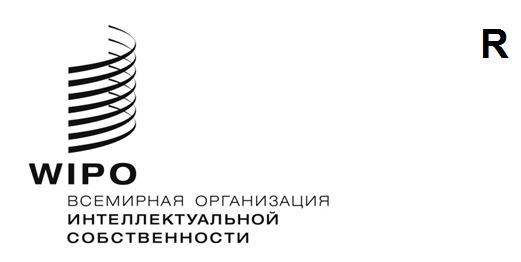 CWS/11/20 REV.ОРИГИНАЛ: АНГЛИЙСКИЙДАТА: 27 ноября 2023 годаКомитет по стандартам ВОИС (КСВ)Одиннадцатая сессияЖенева, 4–8 декабря 2023 годаПредложение о разработке нового стандарта ВОИС по формату пакетов данных для электронного обмена приоритетными документами и заверенными копиями Документ подготовлен руководителем Целевой группы по цифровому преобразованиюРезюме	Целевая группа по цифровому преобразованию представляет окончательный проект нового стандарта ВОИС о цифровом пакете заверенных приоритетных документов для рассмотрения и принятия на одиннадцатой сессии Комитета по стандартам ВОИС (КСВ).Справочная информация	На своей десятой сессии КСВ одобрил добавление задачи № 65, которая была предложена после того, как Рабочая группа по Договору о патентной кооперации (PCT) на своей пятнадцатой сессии рекомендовала КСВ разработать новый стандарт ВОИС для обеспечения возможности передачи перечней последовательностей в формате стандарта ВОИС ST.26 в составе приоритетных документов и заверенных копий.  Эта задача была возложена на Целевую группу по цифровому преобразованию, задача имеет следующее описание:«Подготовить предложение, касающееся рекомендаций в отношении формата пакетов данных для электронного обмена приоритетными документами и заверенными копиями по патентам, знакам и промышленным образцам».	В целях выполнения данной задачи Целевая группа по цифровому преобразованию проводила встречи в режиме онлайн и обсуждения на вики-форуме Целевой группы.  Дополнительные сведения о подготовительной работе Целевой группы содержатся в документе CWS/11/11.Предложение по новому стандарту	В настоящее время ведомства интеллектуальной собственности (ВИС) ищут способ передачи приоритетных документов, содержащих перечень последовательностей в формате XML стандарта ВОИС ST.26, по запросу в исходном формате.  После вступления в силу стандарта ВОИС ST.26 было найдено несколько решений, среди которых использование таблиц стилей для создания удобочитаемой версии XML-документа в формате PDF.	В предлагаемом проекте стандарта, содержащемся в приложении к настоящему документу, рекомендуется формат пакета данных для электронного обмена приоритетными документами, но намеренно не раскрываются детали, касающиеся способа передачи пакета данных.Цели	Настоящий стандарт призван предоставить рекомендации относительно формата пакета данных для электронного обмена приоритетными документами и другими сопутствующими документами в соответствии с:статьей 4D (3) Парижской конвенции по охране промышленной собственности, которая разрешает странам Союза требовать от лица, подающего заявление о приоритете, представления копии ранее поданной заявки на регистрацию объекта промышленной собственности; идостигнутым Ассамблеями Парижского союза и Союза PCT в 2004 году пониманием, согласно которому, помимо прочего, компетентный орган, предоставляющий приоритетный документ, определяет, что представляет собой заверение приоритетного документа, какова дата подачи и каким образом он будет заверять такой документ.	Данный предлагаемый стандарт призван определить формат и структуру пакета, обязательное содержание пакета, а также правила именования файлов, содержащихся в пакете.  Настоящий стандарт преследует следующие цели:обеспечение эффективного стандартизированного обмена заверенными приоритетными документами и другими сопутствующими документами, касающимися заявок на патенты, товарные знаки и промышленные образцы;поддержка межмашинного обмена этими приоритетными документами и обеспечение возможности их дальнейшей автоматизированной обработки; и улучшение процедуры обработки документов путем обмена файлами в форматах со структурированным текстом, например: перечни последовательностей, содержащиеся в патентной документации в формате XML стандарта ВОИС ST.26, а также основная часть заявки и библиографические данные в форматах стандартов ВОИС ST.36, ST.96 и ST.97.Область действия	Стандарт не содержит инструкций относительно способа передачи, используемого для целей обмена.  Скорее, он определяет тип данных и форматы файлов, которые должны быть включены в пакет, структуру этого пакета и правила именования.  За исключением компонентов, указанных в качестве обязательных в соответствии с рекомендациями, решение о том, что должно быть включено в такой пакет данных, принимает удостоверяющее ведомство.	 Предлагаемый стандарт имеет следующую структуру:Основная часть: определяет структуру пакета данных и правила именования.Приложение I: содержит макет образца пакета данных приоритетного документа в формате таблицы, а в дополнении к приложению I приводится та же самая информация в формате с древовидной структурой; и Приложение II: содержит определение XML-схемы для индексных файлов приоритетных документов, а в дополнении к приложению II в качестве примера приводится XML-экземпляр.	Предлагается следующее название нового стандарта ВОИС:«Стандарт ВОИС ST.92: Рекомендации в отношении формата пакетов данных для электронного обмена приоритетными документами и заверенными копиями».Внедрение нового стандарта ВОИС	После того как КСВ примет предложенный новый стандарт ВОИС, ВИС должны рассмотреть вопрос о внедрении данного стандарта.  Руководитель Целевой группы и Международное бюро предлагают применить поэтапный подход с установлением крайнего срока — конца 2025 года, что позволит каждому ВИС завершить внедрение нового стандарта в подходящем темпе.  Предлагается, чтобы ВИС принимали и предоставляли приоритетные документы, соответствующие только настоящему стандарту, начиная с 1 января 2026 года.	Что касается внедрения стандарта в рамках Службы цифрового доступа (DAS) ВОИС, Международное бюро планирует начать принимать и предоставлять приоритетные документы, соответствующие новому стандарту, с 1 июля 2024 года параллельно с текущим форматом, однако данный переход будет завершен к концу 2025 года.  Начиная с 1 января 2026 года DAS ВОИС планирует принимать и предоставлять приоритетные документы только в соответствии с настоящим стандартом с учетом установленного крайнего срока, предлагаемого в пункте 11 выше.  Дальнейшие технические детали внедрения предлагаемого стандарта в рамках DAS ВОИС должны обсуждаться отдельно между участвующими в работе этой службы ВИС.Предложение о пересмотре задачи № 65	После того как предложенный новый стандарт в отношении пакетов данных заверенных приоритетных документов будет принят КСВ, задачу № 65 следует считать выполненной, а Целевую группу по цифровому преобразованию — успешно завершившей свою работу над этой задачей.  При внедрении нового стандарта ВИС может потребоваться внесение некоторых усовершенствований в стандарт ВОИС ST.92.  В связи с этим предлагается изменить описание задачи № 65 следующим образом:«Обеспечить до конца 2025 года необходимый пересмотр и обновление стандарта ВОИС ST.92 и поддержку ведомствам ИС во внедрении данного стандарта».	КСВ предлагается:принять к сведению информацию, содержащуюся в настоящем документе и приложении к нему;рассмотреть и одобрить название предлагаемого стандарта: «Стандарт ВОИС ST.92: Рекомендации в отношении формата пакетов данных для электронного обмена приоритетными документами и заверенными копиями», указанное в пункте 10 выше; рассмотреть и утвердить новый стандарт ВОИС ST.92, представленный в пунктах 8 и 9 выше и содержащийся в приложении к настоящему документу; рассмотреть и одобрить план внедрения, указанный в пунктах 11 и 12 выше; ирассмотреть и одобрить пересмотренное описание задачи № 65, указанное в пункте 13 выше. [Приложение следует]